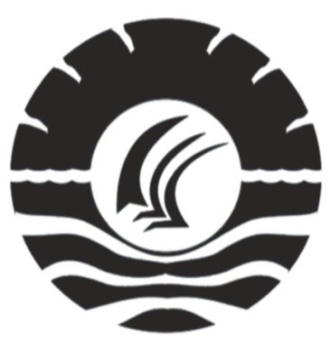 SKRIPSIPELAKSANAAN KETATAUSAHAAN ADMINISTRASI KESISWAANDI SMA NEGERI 1 BARAKA KABUPATEN ENREKANGSAMSUL EFENDIJURUSAN ADMINISTRASI PENDIDIKANFAKULTAS ILMU PENDIDIKANUNIVERSITAS NEGERI MAKASAR2018